Stagione Sportiva 2021/2022Comunicato Ufficiale N° 268 del 23/06/2022SOMMARIOSOMMARIO	1COMUNICAZIONI DELLA F.I.G.C.	1COMUNICAZIONI DELLA L.N.D.	1COMUNICAZIONI DEL COMITATO REGIONALE	1COMUNICAZIONI DELLA F.I.G.C.COMUNICAZIONI DELLA L.N.D.COMUNICAZIONI DEL COMITATO REGIONALEFUSIONI – SCISSIONI – MUTAMENTI DI DENOMINAZIONE SOCIALE – TRASFERIMENTI DI SEDE SOCIALE – CONFERIMENTI D’AZIENDA – ATTO
DI TRASFORMAZIONE ETEROGENEA – AFFILIAZIONI – STAGIONE SPORTIVA 2022/2023In prossimità dell’inizio della stagione sportiva 2022/2023, si ritiene opportuno richiamare l’attenzione in ordine alle modalità da seguire con riferimento alle istanze in oggetto:FUSIONITERMINE DI PRESENTAZIONE DOCUMENTAZIONE	13 luglio 2022MODALITÀ DI PRESENTAZIONE DOCUMENTAZIONE	via mail a crlnd.marche01@figc.it Le domande di fusione devono essere corredate dalla seguente documentazione a seconda delle tipologie societarie:A.S.D. SENZA PERSONALITÀ GIURIDICAModulo richiesta di fusione (il modulo deve essere compilato in formato digitale editabile e non a penna, limitando l’utilizzo della grafia materiale per le sole firme e timbri di competenza)Verbale assembleare deliberante l’approvazione della fusione in scrittura privata non autenticata dal notaioProgetto di fusione (o in alternativa verbale assembleare congiunto tra le società interessate deliberante l’approvazione della fusione) o atto di fusione in scrittura privata non autenticata dal notaioAtto costitutivo e statuto sociale della società che prosegue l’attività in scrittura privata non autenticata dal notaioElenco nominativo dei componenti dell’organo direttivoS.S.D.Modulo richiesta di fusione (il modulo deve essere compilato in formato digitale editabile e non a penna, limitando l’utilizzo della grafia materiale per le sole firme e timbri di competenza)Verbale assembleare deliberante l’approvazione della fusione in forma di atto pubblico o di scrittura privata autenticata (dal notaio)Progetto di fusione con relazioni peritali (o in alternativa verbale assembleare congiunto tra le società interessate deliberante l’approvazione della fusione) o atto di fusione con relazioni peritali in forma di atto pubblico o di scrittura privata autenticata (dal notaio)Atto costitutivo e statuto sociale della società che prosegue l’attività in forma di atto pubblico o di scrittura privata autenticata (dal notaio)Elenco nominativo dei componenti dell’organo direttivoA.S.D. CON PERSONALITÀ GIURIDICAModulo richiesta di fusione (il modulo deve essere compilato in formato digitale editabile e non a penna, limitando l’utilizzo della grafia materiale per le sole firme e timbri di competenza)verbale assembleare deliberante l’approvazione della fusione in forma di atto pubblico o di scrittura privata autenticata (dal notaio)Progetto di fusione con relazioni peritali (o in alternativa verbale assembleare congiunto tra le società interessate deliberante l’approvazione della fusione) o atto di fusione con relazioni peritali in forma di atto pubblico o di scrittura privata autenticata (dal notaio)atto costitutivo e statuto sociale della società che prosegue l’attività in forma di atto pubblico o di scrittura privata autenticata (dal notaio)Elenco nominativo dei componenti dell’organo direttivoLe fusioni sono consentite in virtù alle disposizioni in deroga di cui all’allegato comunicato ufficiale n. 96 L.N.D. del 30 Maggio 2022 e pubblicato in allegato al presente comunicato ufficiale.Nella fusione in senso stretto, la società che risulta dalla fusione prende il posto di tutte le società che si fondono. Quella per incorporazione si realizza mediante assorbimento in una società preesistente di una o più società.PROGETTO DI FUSIONE – DEFINIZIONE:È il progetto redatto dagli amministratori delle diverse società partecipanti alla fusione, nel quale sono fissate, sulla base delle trattative intercorse, le condizioni e le modalità dell’operazione da sottoporre all’approvazione dell’assemblea. Deve avere identico contenuto per tutte le società e deve riportare le motivazioni di carattere giuridico, strategico ed economico.Le delibere assembleari di approvazione del progetto di fusione devono espressamente prevedere, quale condizione della loro efficacia, l’approvazione da parte del Presidente Federale.Le Società oggetto di fusione devono essere affiliate alla F.I.G.C. almeno da una stagione sportiva.Le Società interessate devono avere sede nella stessa Provincia o in Comuni confinanti di Province e/o Regioni differenti.Non si applica il vincolo delle mancate effettuazioni di fusione, scissioni o di conferimenti d’azienda nelle due stagioni sportive precedenti.Rimane affiliata alla F.I.G.C. la società che risulta dalla fusione e ad essa sono attribuiti il titolo sportivo superiore tra quelli riconosciuti alle società che hanno dato luogo alla fusione e l’anzianità di affiliazione della società affiliatasi per prima.In caso di fusione per incorporazione, l’atto costitutivo allegato dovrà essere quello originario della società incorporante, lo statuto andrà eventualmente adeguato all’operazione e il numero di matricola della Società risultante dalla fusione rimarrà quello della incorporante.In caso di fusione in senso stretto, l’atto costitutivo della nuova società sarà un nuovo atto, lo statuto sarà sempre un documento distinto e il numero di matricola della Società risultante dalla fusione sarà un nuovo numero.I moduli necessari per la presentazione delle domande di fusione sono allegati al presente CU oltreché presenti nel sito figcmarche.it, sezione MODULISTICA.SCISSIONITERMINE DI PRESENTAZIONE DOCUMENTAZIONE	13 luglio 2022MODALITÀ DI PRESENTAZIONE DOCUMENTAZIONE	via mail a crlnd.marche01@figc.it Poiché il termine di presentazione delle domande di scissione alla F.I.G.C. è fissato al 15 Luglio 2022 e tenuto conto che il Comitato Regionale ha la necessità di effettuare la verifica della documentazione presentata dalle Società interessate nonché la corretta osservanza delle procedure regolamentari previste, il termine di presentazione al Comitato Regionale è fissato per Mercoledì 13/7/2022.Le domande di scissione devono essere corredate dalla seguente documentazione a seconda delle tipologie societarie:A.S.D. SENZA PERSONALITÀ GIURIDICAModulo richiesta di scissione (il modulo deve essere compilato in formato digitale editabile e non a penna, limitando l’utilizzo della grafia materiale per le sole firme e timbri di competenza)Verbale assembleare deliberante l’approvazione della scissione in scrittura privata non autenticata dal notaioProgetto di scissione (o in alternativa verbale assembleare congiunto tra le società interessate deliberante l’approvazione della scissione) o atto di scissione in scrittura privata non autenticata dal notaioAtto costitutivo e statuto sociale della società che prosegue l’attività in scrittura privata non autenticata dal notaioElenco nominativo dei componenti dell’organo direttivoS.S.D.Modulo richiesta di scissione (il modulo deve essere compilato in formato digitale editabile e non a penna, limitando l’utilizzo della grafia materiale per le sole firme e timbri di competenza)Verbale assembleare deliberante l’approvazione della scissione in forma di atto pubblico o di scrittura privata autenticata (dal notaio)Progetto di scissione con relazioni peritali (o in alternativa verbale assembleare congiunto tra le società interessate deliberante l’approvazione della scissione) o atto di scissione con relazioni peritali in forma di atto pubblico o di scrittura privata autenticata (dal notaio)Atto costitutivo e statuto sociale della società che prosegue l’attività in forma di atto pubblico o di scrittura privata autenticata (dal notaio)Elenco nominativo dei componenti dell’organo direttivoA.S.D. CON PERSONALITÀ GIURIDICAModulo richiesta di scissione (il modulo deve essere compilato in formato digitale editabile e non a penna, limitando l’utilizzo della grafia materiale per le sole firme e timbri di competenza)verbale assembleare deliberante l’approvazione della scissione in forma di atto pubblico o di scrittura privata autenticata (dal notaio)Progetto di scissione con relazioni peritali (o in alternativa verbale assembleare congiunto tra le società interessate deliberante l’approvazione della scissione) o atto di scissione con relazioni peritali in forma di atto pubblico o di scrittura privata autenticata (dal notaio)Atto costitutivo e statuto sociale della società che prosegue l’attività in forma di atto pubblico o di scrittura privata autenticata (dal notaio)Elenco nominativo dei componenti dell’organo direttivoLe scissioni sono consentite in virtù alle disposizioni in deroga di cui all’allegato comunicato ufficiale n. 96 L.N.D. del 30 Maggio 2022 e pubblicato in allegato al presente comunicato ufficiale.PROGETTO DI SCISSIONE – DEFINIZIONE:È il progetto redatto dagli amministratori delle diverse società partecipanti alla scissione (anche della/e beneficiaria/e, se preesistente/i) nel quale sono fissate, sulla base delle trattative intercorse, le condizioni e le modalità dell’operazione da sottoporre all’approvazione dell’assemblea. Deve avere identico contenuto per tutte le società e deve contenere le motivazioni di carattere giuridico, strategico ed economico.Le delibere assembleari di approvazione del progetto di scissione devono espressamente prevedere, quale condizione sospensiva, l’approvazione da parte del Presidente Federale.Deve essere preservata l’unitarietà dell’intera azienda sportiva e garantita la regolarità e il proseguimento dell’attività sportiva.La Società oggetto di scissione deve essere affiliata alla F.I.G.C. almeno da una stagione sportiva.Le Società devono avere sede nella stessa Provincia o in Comuni confinanti di Province e/o Regioni differenti.Non si applica il vincolo delle mancate effettuazioni di fusioni, scissioni o di conferimenti d’azienda nelle due stagioni sportive precedenti.È affiliata alla F.I.G.C. unicamente la società cui risulta trasferita l’intera azienda sportiva. A detta società sono attribuiti il titolo sportivo e l’anzianità di affiliazione della società scissa.In ambito dilettantistico e di calcio professionistico femminile, al solo fine di consentire la separazione tra settore diversi dell’attività sportiva, quali il calcio maschile, il calcio femminile ed il calcio a cinque, è consentita la scissione, mediante trasferimento dei singoli rami dell’azienda sportiva, comprensivi del titolo sportivo, in più Società di cui soltanto una conserva l’anzianità di affiliazione.In caso di scissione a favore di società di nuova costituzione, il verbale assembleare sarà di competenza della sola società scissa. Dovrà essere contestualmente inviata la richiesta di affiliazione della/e società beneficiaria/e, comprensiva di tutti i documenti previsti.In caso di scissione a favore di società preesistente/i i verbali assembleari saranno di competenza di tutte le società coinvolte. L’atto costitutivo della/e società che prosegue/uono l’attività a seguito della scissione dovrà essere quello originario, mentre lo statuto andrà eventualmente adeguato all’operazione.I moduli necessari per la presentazione delle domande di scissione sono allegati al presente CU oltreché presenti nel sito figcmarche.it, sezione MODULISTICA.cambio di denominazione socialeTERMINE DI PRESENTAZIONE DOCUMENTAZIONE	13 luglio 2022MODALITÀ DI PRESENTAZIONE DOCUMENTAZIONE	via mail a crlnd.marche01@figc.it Poiché il termine di presentazione dei mutamenti di denominazione sociale alla F.I.G.C. è fissato al 15 Luglio 2022 e tenuto conto che il Comitato Regionale ha la necessità di effettuare la verifica della documentazione presentata dalle Società interessate nonché la corretta osservanza delle procedure regolamentari previste, il termine di presentazione al Comitato Regionale è fissato per Mercoledì 13/7/2022.Le domande di mutamento di denominazione sociale devono essere corredate dalla seguente documentazione a seconda delle tipologie societarie:A.S.D. SENZA PERSONALITÀ GIURIDICAModulo richiesta di mutamento di denominazione sociale (il modulo deve essere compilato in formato digitale editabile e non a penna, limitando l’utilizzo della grafia materiale per le sole firme e timbri di competenza)Atto costitutivo redatto in scrittura privata non autenticata dal notaioStatuto sociale redatto in scrittura privata non autenticata dal notaioVerbale assembleare deliberante il cambio in scrittura privata non autenticata dal notaioElenco nominativo dei componenti dell’organo direttivoS.S.D.Modulo richiesta di mutamento di denominazione sociale (il modulo deve essere compilato in formato digitale editabile e non a penna, limitando l’utilizzo della grafia materiale per le sole firme e timbri di competenza)Atto costitutivo redatto in forma di atto pubblico o di scrittura privata autenticata (dal notaio)Statuto sociale redatto in forma di atto pubblico o di scrittura privata autenticata (dal notaio)Verbale assembleare deliberante il cambio in forma di atto pubblico o di scrittura privata autenticata (dal notaio)Elenco nominativo dei componenti dell’organo direttivoA.S.D. CON PERSONALITÀ GIURIDICAModulo richiesta di mutamento di denominazione sociale (il modulo deve essere compilato in formato digitale editabile e non a penna, limitando l’utilizzo della grafia materiale per le sole firme e timbri di competenza)Atto costitutivo redatto in forma di atto pubblico o di scrittura privata autenticata (dal notaio)Statuto sociale redatto in forma di atto pubblico o di scrittura privata autenticata (dal notaio)Verbale assembleare deliberante il cambio in forma di atto pubblico o di scrittura privata autenticata (dal notaio)Elenco nominativo dei componenti dell’organo direttivoI moduli necessari per la presentazione delle domande di mutamento denominazione sono allegati al presente CU oltreché presenti nel sito figcmarche.it, sezione MODULISTICA.Trasferimenti di sede socialeTERMINE DI PRESENTAZIONE DOCUMENTAZIONE	13 luglio 2022MODALITÀ DI PRESENTAZIONE DOCUMENTAZIONE	via mail a crlnd.marche01@figc.it Le domande	di   trasferimenti di sede sociale devono essere corredate dalla seguente documentazione a seconda delle tipologie societarie:A.S.D. SENZA PERSONALITÀ GIURIDICAModulo richiesta di trasferimenti di sede sociale (il modulo deve essere compilato in formato digitale editabile e non a penna, limitando l’utilizzo della grafia materiale per le sole firme e timbri di competenza)Statuto sociale redatto in scrittura privata non autenticata dal notaioVerbale assembleare deliberante il cambio in scrittura privata non autenticata dal notaioElenco nominativo dei componenti dell’organo direttivoS.S.D.Modulo richiesta di trasferimenti di sede sociale (il modulo deve essere compilato in formato digitale editabile e non a penna, limitando l’utilizzo della grafia materiale per le sole firme e timbri di competenza)Statuto sociale redatto in forma di atto pubblico o di scrittura privata autenticata (dal notaio)Verbale assembleare deliberante il cambio in forma di atto pubblico o di scrittura privata autenticata (dal notaio)Elenco nominativo dei componenti dell’organo direttivoA.S.D. CON PERSONALITÀ GIURIDICAModulo richiesta di trasferimenti di sede sociale (il modulo deve essere compilato in formato digitale editabile e non a penna, limitando l’utilizzo della grafia materiale per le sole firme e timbri di competenza)Statuto sociale redatto in forma di atto pubblico o di scrittura privata autenticata (dal notaio)Verbale assembleare deliberante il cambio in forma di atto pubblico o di scrittura privata autenticata (dal notaio)Elenco nominativo dei componenti dell’organo direttivoI trasferimenti di sede sociale sono consentiti in virtù alle disposizioni in deroga di cui all’allegato comunicato ufficiale n. 96 L.N.D. del 30 Maggio 2022 e pubblicato in allegato al presente comunicato ufficiale.La delibera assembleare di trasferimento di sede deve espressamente prevedere, quale condizione della sua efficacia, l’approvazione da parte del Presidente Federale.La Società deve essere affiliata alla FIGC da almeno una stagione sportiva.Il trasferimento di sede deve avvenire in un comune confinante o anche in un comune non confinante, purché situato entro un raggio di 20 km nella stessa provincia o in provincia confinante all’interno della stessa regione.Non si applica il vincolo del mancato trasferimento di sede sociale nelle due stagioni sportive precedenti.I moduli necessari per la presentazione delle domande di trasferimento sede sociale sono allegati al presente CU oltreché presenti nel sito figcmarche.it, sezione MODULISTICA.Conferimenti d’azienda TERMINE DI PRESENTAZIONE DOCUMENTAZIONE	13 luglio 2022MODALITÀ DI PRESENTAZIONE DOCUMENTAZIONE	via mail a crlnd.marche01@figc.it Il conferimento d’azienda è un’operazione mediante la quale un’intera azienda o un ramo ad essa relativo è trasferito da una società conferente ad una società conferitaria. In ambito dilettantistico, la conferente potrebbe essere sia una S.S.D. sia una A.S.D., mentre la conferitaria può essere solo una S.S.D.Le domande dei conferimenti d’azienda devono essere corredate dalla seguente documentazione a seconda delle tipologie societarie:A.S.D. (solo se eventuale conferente)Verbale assembleare deliberante l’approvazione dell’operazione in forma di atto pubblico o di scrittura privata autenticata (dal notaio), se riconosciuta, o in scrittura privata non autenticata dal notaio, se non riconosciutaS.S.D.Modulo richiesta di conferimento d’azienda (il modulo deve essere compilato in formato digitale editabile e non a penna, limitando l’utilizzo della grafia materiale per le sole firme e timbri di competenza)Verbale assembleare deliberante l’approvazione dell’operazione in forma di atto pubblico o di scrittura privata autenticata (dal notaio)Atto di conferimento in forma di atto pubblico o di scrittura privata autenticata (dal notaio) con perizia di stimaAtto costitutivo e statuto sociale della società che prosegue l’attività in forma di atto pubblico o di scrittura privata autenticata (dal notaio)Elenco nominativo dei componenti dell’organo direttivoPerizia stimata:Deve essere redatta da un esperto per conto della conferente e contenere gli elementi previsti dalla legge.Verbali Assembleari:Il conferimento viene deliberato dall’assemblea dei soci di ciascuna delle società interessate (anche dalla conferitaria, se preesistente).Atto di conferimento:Stipulato da parte dei legali rappresentanti delle società interessate, che danno attuazione alle relative delibere assembleari.I conferimenti d’azienda sono consentiti in virtù alle disposizioni in deroga di cui all’allegato comunicato ufficiale n. 96 L.N.D. del 30 Maggio 2022 e pubblicato in allegato al presente comunicato ufficiale.Le delibere assembleari devono espressamente prevedere, quale condizione sospensiva, l’approvazione da parte del Presidente Federale.Deve essere preservata l’unitarietà dell’intera azienda sportiva, garantita la regolarità e il proseguimento dell’attività sportiva e la società conferitaria deve essere interamente posseduta dalla conferente.La Società conferente deve essere affiliata alla FIGC almeno da una stagione sportiva.Le Società devono avere sede nella stessa provincia o in comuni confinanti di province e/o regioni differenti.Non si applica il vincolo delle mancate effettuazioni di fusioni, scissioni o di conferimenti d’azienda nelle due stagioni sportive precedenti.È affiliata alla FIGC unicamente la società cui risulta trasferita l’intera azienda sportiva. A detta società sono attribuiti il titolo sportivo e l’anzianità di affiliazione della società conferente.In caso di conferimento a favore di società di nuova costituzione, il verbale assembleare sarà di competenza della sola società conferente. Dovrà essere contestualmente inviata la richiesta di affiliazione della società conferitaria, comprensiva di tutti i documenti previsti.In caso di conferimento a favore di società preesistente, il verbale assembleare sarà di competenza di entrambe le società coinvolte. L’atto costitutivo della società che prosegue l’attività a seguito del conferimento dovrà essere quello originario, mentre lo statuto andrà eventualmente adeguato all’operazione.I moduli necessari per la presentazione delle domande di conferimento d’azienda sono allegati al presente CU oltreché presenti nel sito figcmarche.it, sezione MODULISTICA.Atto di trasformazione eterogeneaUna S.S.D. può trasformarsi in A.S.D. e viceversa.Il verbale assembleare deliberante la trasformazione eterogenea deve essere disposto per atto pubblico o scrittura privata autenticata (dal notaio)Qualora l’atto di trasformazione non segua un mutamento di tutta la denominazione sociale, ma solo nella parte relativa alla natura giuridica (ad esempio da A.S.D. a S.S.D.) non si applica la procedura riportata al precedente punto 3) ed è sufficiente inviare il solo il verbale assembleare per gli aggiornamenti di competenza.AFFILIAZIONE ALLA F.I.G.C.MODALITÀ DI PRESENTAZIONE DOCUMENTAZIONE	via mail a crlnd.marche01@figc.it Disposizioni da tener presente e da seguire:Domanda di affiliazione alla F.I.G.C. Si ricorda che a partire dal 1° Luglio 2021 per le Società “non professionistiche” entrerà in vigore l’art. 53 del Codice di Giustizia Sportiva e pertanto ai fini dell’affiliazione le Società hanno l’obbligo di comunicare l’indirizzo di posta elettronica certificata (PEC).  Tale comunicazione è condizione essenziale per l’affiliazione; in caso di modifica di detto indirizzo PEC la Società è tenuta a darne informativa alla FIGC e alla LND e dovrà provvederne l’aggiornamento sul portale LNDla domanda di affiliazione deve essere inviata utilizzando sempre il modulo federale (il modulo deve essere compilato in formato digitale editabile e non a penna, limitando l’utilizzo della grafia materiale per le sole firme e timbri di competenza), in triplice copia, allegato al presente CU e scaricabile anche dal sito www.figcmarche.it (modulistica); Tutte le copie debbono essere debitamente compilate, con particolare riferimento agli indirizzi della sede sociale e della corrispondenza (C.A.P. compresi) e della PECil timbro deve riportare la denominazione sociale corrispondente a quella dell’atto costitutivo e dello statuto; Tipologia (sigla) e denominazione sociale la tipologia deve normalmente precedere la denominazione che deve essere adeguata ai sensi dell’art. 90, commi 18 e 18 ter, della Legge 289/2002 (come modificato dalla Legge 128/2004) N.B.: la tipologia della società (come sopra riportata) va sempre indicata, ai sensi della su citata normativa. la denominazione non può superare le 25 lettere, compresi gli spazi; non possono essere ammesse denominazioni con 25 lettere senza spazi; le denominazioni che superano le 25 lettere sono ammesse in via eccezionale e solo in caso di compatibile riduzione a 25 lettere; agli effetti della compatibilità delle denominazioni, stante la necessità di diversificare le denominazioni stesse delle società, l’esistenza di altra società con identica o similare denominazione comporta per la società affilianda l’inserimento di un’aggettivazione che deve sempre precedere la denominazione (cfr. art. 17, comma 1, N.O.I.F.); Le pratiche di affiliazione non rispondenti ai sopra indicati requisiti verranno restituite alle Società per l’eventuale regolarizzazione. Esempi di alcune denominazioni incompatibili: “SCUOLA CALCIO”, non è denominazione trattandosi di un riconoscimento ufficiale che deve essere rilasciato dal Settore Giovanile e Scolastico alle Società che svolgono attività giovanile nelle categorie di base, affiliate da almeno due Stagioni Sportive alla F.I.G.C. e che hanno determinati requisiti; “NUOVA”, qualora esista altra società con identica denominazione (p.e. denominazione XXXX incompatibile con “NUOVA XXXX”); “RINASCITA”, “ANNO”, qualora esista altra società con identica denominazione (p.e. per denominazione XXXX incompatibile con “RINASCITA XXXX”) (p.e. per denominazione XXXX incompatibile con “2009 XXXX”) (particolare esame per le denominazioni GIOVANI XXXX – GIOVANILE XXXX – BOYS XXXX – JUNIOR XXXX – per esistenza di altra Società con identica denominazione XXXX che partecipano ai relativi campionati giovanili). denominazione di carattere esclusivamente propagandistico o pubblicitario; denominazioni che riportano consonanti peraltro incomprensibili (p.e. EF XXX, MFK XX, BSE XX, etc.). Prima di redigere gli atti, le costituende società sono invitate a contattare la Segreteria del Comitato Regionale per ottenere un parere preventivo sull’utilizzo della denominazione presceltaI moduli necessari per la presentazione delle domande di affiliazione sono allegati al presente CU oltreché presenti nel sito figcmarche.it, sezione MODULISTICA.Atto Costitutivo e Statuto Sociale I fac-simile di atto costitutivo e Statuto Sociale – tipo, possono essere scaricati dal sito www.figcmarche.it (modulistica).Dichiarazione attestante la disponibilità di un campo regolamentare Il fac-simile della dichiarazione di cui sopra può essere scaricato dal sito www.figcmarche.it  (modulistica).Tassa di affiliazioneOgni domanda di affiliazione deve essere corredata della relativa tassa, da versarsi a mezzo bonifico bancario alle seguenti coordinate:IBAN: 		IT13E0100502604000000001453Banca Nazionale del Lavoro – AnconaBeneficiario	C.R. MARCHE F.I.G.C. – L.N.D.€ 65,00	per le Società della Lega Nazionale Dilettanti 	(salvo conferma da parte della Federazione);€ 20,00	per le Società che svolgono esclusivamente Attività Giovanile e Scolastica 	(salvo conferma da parte della Federazione)Pubblicato in Ancona ed affisso all’albo del C.R. Marche il 23/06/2022.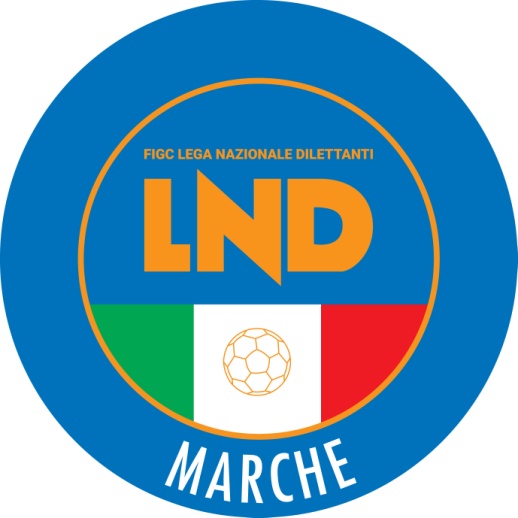 Federazione Italiana Giuoco CalcioLega Nazionale DilettantiCOMITATO REGIONALE MARCHEVia Schiavoni, snc - 60131 ANCONACENTRALINO: 071 285601 - FAX: 071 28560403sito internet: www.figcmarche.it                         e-mail: crlnd.marche01@figc.itpec: marche@pec.figcmarche.itA.S.D.=Associazione Sportiva DilettantisticaA.C.D.=Associazione Calcistica o Calcio DilettantisticaS.S.D.=Società Sportiva DilettantisticaG.S.D.=Gruppo Sportivo DilettantisticoS.C.D.=Società Calcio DilettantisticaC.S.D.=Centro Sportivo DilettantisticoF.C.D.=Football Club DilettantisticoA.P.D.=Associazione Polisportiva DilettantisticaU.P.D.=Unione Polisportiva DilettantisticaU.S.D.=Unione Sportiva DilettantisticaPOL. D.=Polisportiva Dilettantistica  Il Segretario(Angelo Castellana)Il Presidente(Ivo Panichi)